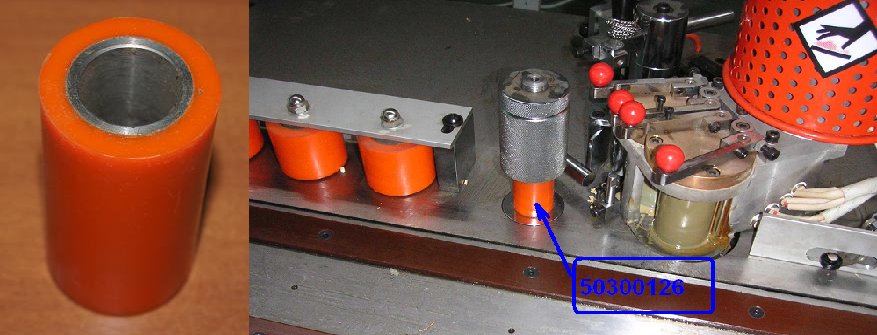 Код из 1САртикулНаименование/ Бренд/ПоставщикТехнические характеристикиГабаритыД*Ш*В,ммМасса,грМатериалМесто установки/Назначение0374650300126Ролик прижимной для MFS 503 (BS-50)62х35,5d=20120Алюминий,резинаКромкооблицовочный станок MFS 503,037465030012662х35,5d=20120Алюминий,резинаКромкооблицовочный станок MFS 503,0374650300126Yue Tong62х35,5d=20120Алюминий,резинаКромкооблицовочный станок MFS 503,